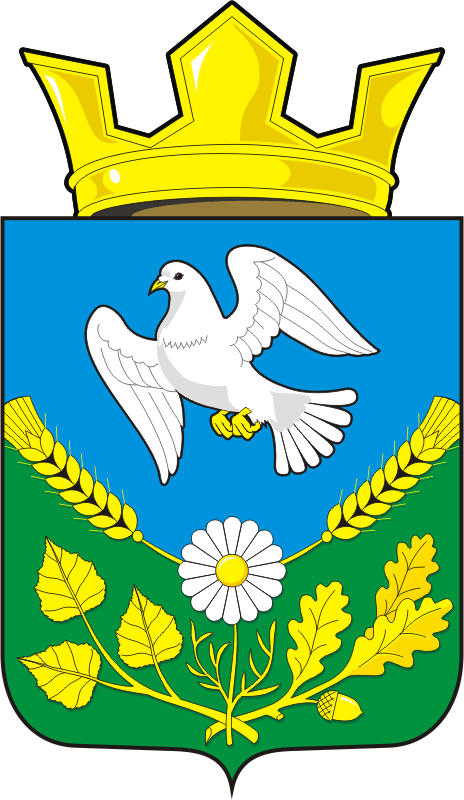 АДМИНИСТРАЦИЯ НАДЕЖДИНСКОГО СЕЛЬСОВЕТАСАРАКТАШСКОГО РАЙОНА ОРЕНБУРГСКОЙ ОБЛАСТИП О С Т А Н О В Л Е Н И Еот 21.10.2022	                         с. Надеждинка                                       №  62–п                                                                                  [МЕСТО ДЛЯ ШТАМПА]О  создании комиссии по  передаче объектов недвижимости         В соответствии с распоряжением Территориального управления Федерального агентства по управлению государственным имуществом в Оренбургской области от 27.07.2022 года № 56-373-р «О безвозмездной передаче имущества, находящегося в собственности муниципального образования Надеждинский сельсовет Саракташского района Оренбургской области», решением Совета депутатов Надеждинского сельсовета Саракташского района Оренбургской области от 15.06.2022 года № 74 «Об утверждении перечня имущества, предлагаемого к передаче из собственности муниципального образования Надеждинский сельсовет Саракташского района Оренбургской области в федеральную собственность»:Создать комиссию по передаче объектов недвижимости, указанных в приложении к настоящему постановлению,  в составе:Тимко О.А. – глава сельсовета, председатель комиссии;       Косякова Л.Н. -  специалист 1 категории-бухгалтер;      Яковлева Ю.Л. -  специалист – 1 категории.Специалисту – бухгалтеру Косяковой Л. Н.:Внести в соответствующие изменения в реестр муниципального имущества муниципального образования   Надеждинский сельсовет Саракташского района.     Подготовить и направить в Территориальное управление Федерального агентства по управлению государственным имуществом в Оренбургской области: акт приема-передачи имущества, акт о приеме-передаче объектов нефинансовых активов формы 0504101, извещение.3. Контроль за исполнением настоящего постановления оставляю за собой.4.                 4.Настоящее постановление вступает в силу после его подписания.Глава сельсовета			                                         	         О.А.Тимко                       [МЕСТО ДЛЯ ПОДПИСИ]Разослано: Косяковой Л.Н., КУМИ, бухгалтерии администрации районаПриложение к постановлению администрации сельсоветаот 21.10. 2022 № 62-пПереченьобъектов недвижимости№ п/пНаименование / характеристикаАдресСтоимость, руб.1Помещение 2, кадастровый номер 56:26:0901001:840, площадь  29,2  кв.м, назначение- нежилое, этаж № 1Оренбургская область, Саракташский район, с. Надеждинка, ул. Центральная, 5720657,00 руб.